Проект 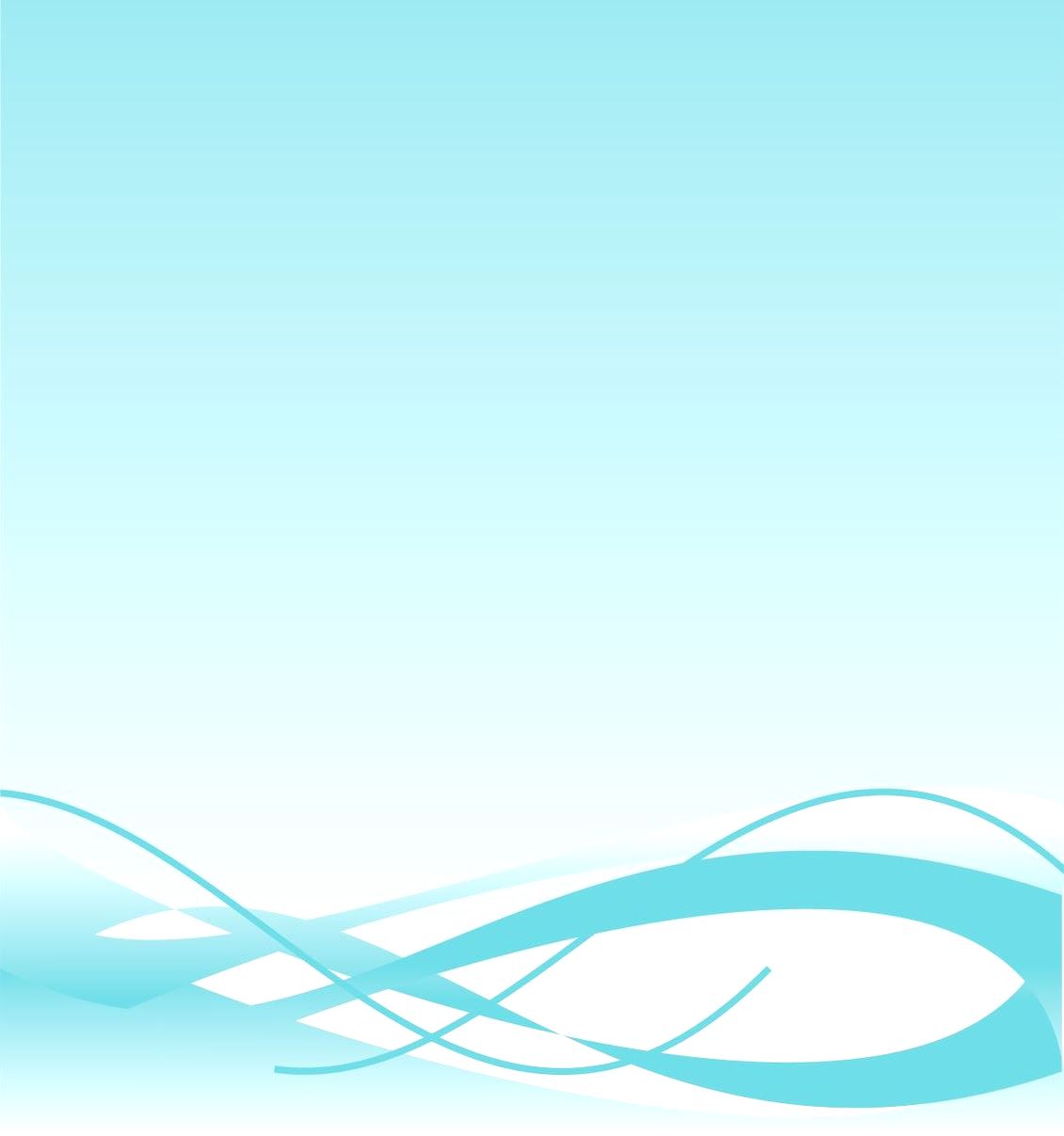 «В здоровом теле – здоровый дух»Разработчик – инструктор по физкультуре Гошко Дмитрий Александрович